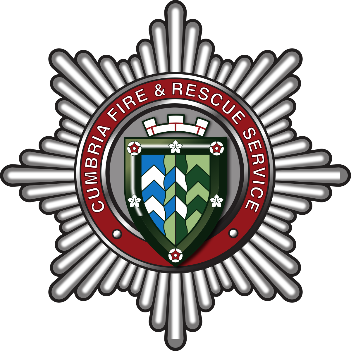 Cumbria Fire and Rescue ServiceAppointment Form To be completed by Line Manager following interview Where possible send the completed form to the Service Centre using the Service Centre Portal Only complete this form if directed to by the Service Centre.Section 1. Employee DetailsSection 2. Vacancy / Requisition DetailsDoes this post qualify for a Local Car User (LCU) allowance?         Yes         No Working Pattern:If the employee works a standard weekly pattern complete the table below;If the employee works a pattern over multiple weeks, tick this box,                                               the service centre will contact you to confirm the pattern details.Section 3. Fixed Term DetailsComplete this section for all appointments, except permanent.Expected End Date:Fixed Term Reason (tick one):1. Cover for absent post holder / during recruitmentMaternity 			Long Term Sickness 	Fixed Term Cover 		Details:2. Grant Funded3. Project4. EventSection 4. Pre-Employment Clearances Please indicate whether the following checks are needed and whether they have been obtained:Section 5. Form Completed ByThe transfer will not be processed if mandatory documents are not provided, where applicable mandatory documents should be attached. Tick to confirm originals have been seen. 1. Certified true copies of qualification certificates / registration documents (True Original) 	2. Completed document check list for DBS check (if applicable) 					 Name:			Position Title: 	Date: 			Forename(s):SurnameNational Insurance NumberVacancy Reference Number: Vacancy Title: Line Manager Name: Line Manager Position Title: Post Group Number:Final Grade:Salary:Weeks Worked per annum (if not full year):Hours per weekMonTuesWedThursFriSatSunTotalE.G07:2407:2407:2407:2407:24--37:00WeekEstablishment Name, including town (where post is to be based):Cost Centre:Post Title: Team Name: Post Holder Name: Expected Duration: Expected Recruitment Timescale:Source of Grant:Name of Project:End Date:Future Recruitment:Pre-Employment ClearanceResponsibilityRequired YES/NOObtained YES/NOHealth AssessmentHR Payroll AdminYES – Mandatory Satisfactory Unspent Criminal RecordHR Payroll Admin / Recruiting ManagerYES – MandatoryReferencesHR Payroll AdminYES – Mandatory Right to Work in the UKRecruiting ManagerYES – Mandatory DBS CheckHR Payroll Admin / Recruiting ManagerCriminal Record of Good Conduct in Country of Residence (overseas applicants)Recruiting ManagerSatisfactory Evidence of Good Conduct (CQC roles)Recruiting ManagerEssential QualificationsRecruiting ManagerProfessional RegistrationsRecruiting ManagerValid Driving LicenseRecruiting ManagerOther (Please Specify):